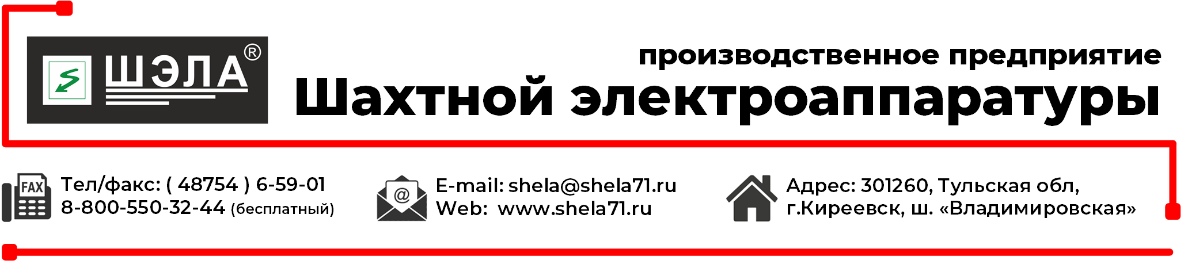 ОПРОСНЫЙ ЛИСТ на изготовление комплектной трансформаторной подстанции КТП-РН-_____-__-__/___-___- __ УХЛ5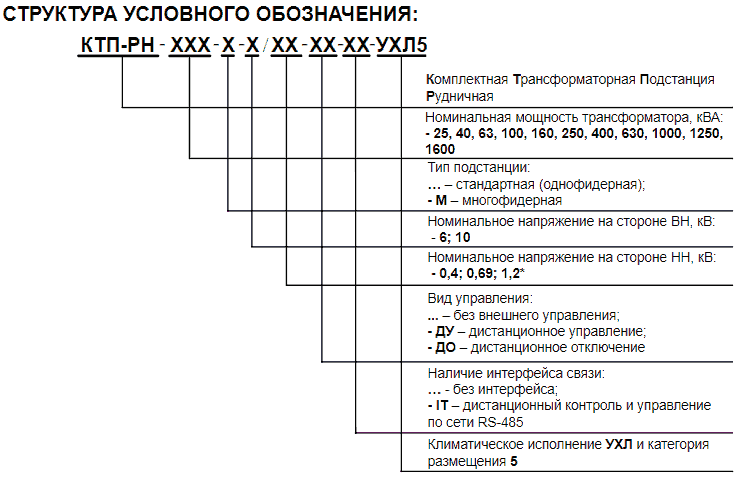 1. Основные параметры1. Основные параметры1. Основные параметры1. Основные параметры1. Основные параметры1. Основные параметры1. Основные параметры1. Основные параметры1. Основные параметры1. Основные параметры1. Основные параметры1. Основные параметры1. Основные параметры1. Основные параметры1. Основные параметры1. Основные параметры1. Основные параметры1. Основные параметры1. Основные параметры1. Основные параметры1. Основные параметры1. Основные параметры1. Основные параметры1. Основные параметры1. Основные параметры1. Основные параметры1. Основные параметры1. Основные параметры1. Основные параметры1. Основные параметры1. Основные параметры1. Основные параметры1. Основные параметры1. Основные параметры1. Основные параметры1. Основные параметры1. Основные параметры1. Основные параметры1. Основные параметры1. Основные параметры1. Основные параметры1. Основные параметры1. Основные параметры1. Основные параметры1. Основные параметры1. Основные параметры1. Основные параметры1. Основные параметры№п/пНаименованиеДанные заказчикаДанные заказчикаДанные заказчикаДанные заказчикаДанные заказчикаДанные заказчикаДанные заказчикаДанные заказчикаДанные заказчикаДанные заказчикаДанные заказчикаДанные заказчикаДанные заказчикаДанные заказчикаДанные заказчикаДанные заказчикаДанные заказчикаДанные заказчикаДанные заказчикаДанные заказчикаДанные заказчикаДанные заказчикаДанные заказчикаДанные заказчикаДанные заказчикаДанные заказчикаДанные заказчикаДанные заказчикаДанные заказчикаДанные заказчикаДанные заказчикаДанные заказчикаДанные заказчикаДанные заказчикаДанные заказчикаДанные заказчикаДанные заказчикаДанные заказчикаДанные заказчикаДанные заказчикаДанные заказчикаДанные заказчикаДанные заказчикаДанные заказчикаДанные заказчикаДанные заказчика1.1Тип ввода на стороне ВНКабель  Кабель  Кабель  Кабель  Кабель  Кабель  Кабель  Кабель  Кабель  Кабель  Кабель  Кабель  Кабель  Кабель  Кабель  Кабель  Кабель  Кабель  Кабель  Кабель  Кабель  Кабель  Кабель  Кабель  Кабель  Кабель  Кабель  Кабель  Кабель  Кабель  Кабель  Кабель  Кабель  Кабель  Кабель  Кабель  Кабель  Кабель  Кабель  Кабель  Кабель  Кабель  Кабель  Кабель  Кабель  Кабель  1.2Тип вывода на стороне ННКабель  Кабель  Кабель  Кабель  Кабель  Кабель  Кабель  Кабель  Кабель  Кабель  Кабель  Кабель  Кабель  Кабель  Кабель  Кабель  Кабель  Кабель  Кабель  Кабель  Кабель  Кабель  Кабель  Кабель  Кабель  Кабель  Кабель  Кабель  Кабель  Кабель  Кабель  Кабель  Кабель  Кабель  Кабель  Кабель  Кабель  Кабель  Кабель  Кабель  Кабель  Кабель  Кабель  Кабель  Кабель  Кабель  1.3Степень защиты оболочки, согласно ГОСТ 14254-2015IP54IP54IP54IP54IP54IP54IP54IP54IP54IP54IP54IP54IP54IP54IP54IP54IP54IP54IP54IP54IP54IP54IP54IP54IP54IP54IP54IP54IP54IP54IP54IP54IP54IP54IP54IP54IP54IP54IP54IP54IP54IP54IP54IP54IP54IP541.4Вид исполненияРудничное нормальное РН1  Рудничное нормальное РН1  Рудничное нормальное РН1  Рудничное нормальное РН1  Рудничное нормальное РН1  Рудничное нормальное РН1  Рудничное нормальное РН1  Рудничное нормальное РН1  Рудничное нормальное РН1  Рудничное нормальное РН1  Рудничное нормальное РН1  Рудничное нормальное РН1  Рудничное нормальное РН1  Рудничное нормальное РН1  Рудничное нормальное РН1  Рудничное нормальное РН1  Рудничное нормальное РН1  Рудничное нормальное РН1  Рудничное нормальное РН1  Рудничное нормальное РН1  Рудничное нормальное РН1  Рудничное нормальное РН1  Рудничное нормальное РН1  Рудничное нормальное РН1  Рудничное нормальное РН1  Рудничное нормальное РН1  Рудничное нормальное РН1  Рудничное нормальное РН1  Рудничное нормальное РН1  Рудничное нормальное РН1  Рудничное нормальное РН1  Рудничное нормальное РН1  Рудничное нормальное РН1  Рудничное нормальное РН1  Рудничное нормальное РН1  Рудничное нормальное РН1  Рудничное нормальное РН1  Рудничное нормальное РН1  Рудничное нормальное РН1  Рудничное нормальное РН1  Рудничное нормальное РН1  Рудничное нормальное РН1  Рудничное нормальное РН1  Рудничное нормальное РН1  Рудничное нормальное РН1  Рудничное нормальное РН1  1.5Корпус повышенной прочностиДа Да Да Да Да Да Да Да Да Да Да Да Да Да Да Да Да Да Да Да Да Да Да Да Да Да Да Да Да Да Да Да Да Да Да Да Да Да Да Да Да Да Да Да Да Да 1.6Тип вентиляции отсека трансформатораЕстественная  Естественная  Естественная  Естественная  Естественная  Естественная  Естественная  Естественная  Естественная  Естественная  Естественная  Естественная  Естественная  Естественная  Естественная  Естественная  Естественная  Естественная  Естественная  Естественная  Естественная  Естественная  Естественная  Естественная  Естественная  Естественная  Естественная  Естественная  Естественная  Естественная  Естественная  Естественная  Естественная  Естественная  Естественная  Естественная  Естественная  Естественная  Естественная  Естественная  Естественная  Естественная  Естественная  Естественная  Естественная  Естественная  2. Отсек силового трансформатора2. Отсек силового трансформатора2. Отсек силового трансформатора2. Отсек силового трансформатора2. Отсек силового трансформатора2. Отсек силового трансформатора2. Отсек силового трансформатора2. Отсек силового трансформатора2. Отсек силового трансформатора2. Отсек силового трансформатора2. Отсек силового трансформатора2. Отсек силового трансформатора2. Отсек силового трансформатора2. Отсек силового трансформатора2. Отсек силового трансформатора2. Отсек силового трансформатора2. Отсек силового трансформатора2. Отсек силового трансформатора2. Отсек силового трансформатора2. Отсек силового трансформатора2. Отсек силового трансформатора2. Отсек силового трансформатора2. Отсек силового трансформатора2. Отсек силового трансформатора2. Отсек силового трансформатора2. Отсек силового трансформатора2. Отсек силового трансформатора2. Отсек силового трансформатора2. Отсек силового трансформатора2. Отсек силового трансформатора2. Отсек силового трансформатора2. Отсек силового трансформатора2. Отсек силового трансформатора2. Отсек силового трансформатора2. Отсек силового трансформатора2. Отсек силового трансформатора2. Отсек силового трансформатора2. Отсек силового трансформатора2. Отсек силового трансформатора2. Отсек силового трансформатора2. Отсек силового трансформатора2. Отсек силового трансформатора2. Отсек силового трансформатора2. Отсек силового трансформатора2. Отсек силового трансформатора2. Отсек силового трансформатора2. Отсек силового трансформатора2. Отсек силового трансформатора2.1Тип трансформатораТСP(RG) ТСP(RG) ТСP(RG) ТСP(RG) ТСP(RG) ТСP(RG) ТСP(RG) ТСP(RG) ТСP(RG) ТСP(RG) ТСP(RG) ТСP(RG) ТСP(RG) ТСP(RG) ТСP(RG) ТСP(RG) ТСP(RG) ТСP(RG) ТСP(RG) ТСP(RG) ТСP(RG) ТСP(RG) ТСP(RG) ТСP(RG) ТСP(RG) ТСP(RG) ТСP(RG) ТСP(RG) ТСP(RG) ТСP(RG) ТСP(RG) ТСP(RG) ТСP(RG) ТСP(RG) ТСP(RG) ТСP(RG) ТСP(RG) ТСP(RG) ТСP(RG) ТСP(RG) ТСP(RG) ТСP(RG) ТСP(RG) ТСP(RG) ТСP(RG) ТСP(RG) 2.2Номинальная мощность, кВА1025252540 40 40 6363100100100100160160160160160250250250250400400400400400400630 630 630 1000100010001000100010001000100012501250125016001600250025002.3Номинальное напряжение на стороне ВН, кВ6  6  6  6  6  6  6  6  6  6  6  6  6  6  6  6  6  6  6  6  6  10   10   10   10   10   10   10   10   10   10   10   10   10   10   10   10   10   10   10   10   10   10   10   10   10   2.4Номинальное напряжение на стороне НН, кВ0,4/0,23  0,4/0,23  0,4/0,23  0,4/0,23  0,4/0,23  0,4/0,23  0,4/0,23  0,4/0,23  0,4/0,23  0,4/0,23  0,4/0,23  0,4/0,23  0,4/0,23  0,69/0,4  0,69/0,4  0,69/0,4  0,69/0,4  0,69/0,4  0,69/0,4  0,69/0,4  0,69/0,4  0,69/0,4  0,69/0,4  0,69/0,4  0,69/0,4  0,69/0,4  0,69/0,4  0,69/0,4  0,69/0,4  0,69/0,4  0,69/0,4  0,69/0,4  0,69/0,4  0,69/0,4  0,69/0,4  0,69/0,4  0,69/0,4  Другое:Другое:Другое:Другое:Другое:Другое:Другое:Другое:Другое:2.5Наличие антиконденсатного обогреваДа Да Да Да Да Да Да Да Да Да Да Да Да Да Да Да Да Да Да Да Да Да Да Да Да Да Да Да Да Да Да Да Да Да Да Да Да Да Да Да Да Да Да Да Да Да 3. Устройство высшего напряжения - УВН3. Устройство высшего напряжения - УВН3. Устройство высшего напряжения - УВН3. Устройство высшего напряжения - УВН3. Устройство высшего напряжения - УВН3. Устройство высшего напряжения - УВН3. Устройство высшего напряжения - УВН3. Устройство высшего напряжения - УВН3. Устройство высшего напряжения - УВН3. Устройство высшего напряжения - УВН3. Устройство высшего напряжения - УВН3. Устройство высшего напряжения - УВН3. Устройство высшего напряжения - УВН3. Устройство высшего напряжения - УВН3. Устройство высшего напряжения - УВН3. Устройство высшего напряжения - УВН3. Устройство высшего напряжения - УВН3. Устройство высшего напряжения - УВН3. Устройство высшего напряжения - УВН3. Устройство высшего напряжения - УВН3. Устройство высшего напряжения - УВН3. Устройство высшего напряжения - УВН3. Устройство высшего напряжения - УВН3. Устройство высшего напряжения - УВН3. Устройство высшего напряжения - УВН3. Устройство высшего напряжения - УВН3. Устройство высшего напряжения - УВН3. Устройство высшего напряжения - УВН3. Устройство высшего напряжения - УВН3. Устройство высшего напряжения - УВН3. Устройство высшего напряжения - УВН3. Устройство высшего напряжения - УВН3. Устройство высшего напряжения - УВН3. Устройство высшего напряжения - УВН3. Устройство высшего напряжения - УВН3. Устройство высшего напряжения - УВН3. Устройство высшего напряжения - УВН3. Устройство высшего напряжения - УВН3. Устройство высшего напряжения - УВН3. Устройство высшего напряжения - УВН3. Устройство высшего напряжения - УВН3. Устройство высшего напряжения - УВН3. Устройство высшего напряжения - УВН3. Устройство высшего напряжения - УВН3. Устройство высшего напряжения - УВН3. Устройство высшего напряжения - УВН3. Устройство высшего напряжения - УВН3. Устройство высшего напряжения - УВН3.1Тип выключателя нагрузкиSL12 (ПО «Элтехника») SL12 (ПО «Элтехника») SL12 (ПО «Элтехника») SL12 (ПО «Элтехника») SL12 (ПО «Элтехника») SL12 (ПО «Элтехника») SL12 (ПО «Элтехника») SL12 (ПО «Элтехника») SL12 (ПО «Элтехника») SL12 (ПО «Элтехника») SL12 (ПО «Элтехника») SL12 (ПО «Элтехника») SL12 (ПО «Элтехника») SL12 (ПО «Элтехника») SL12 (ПО «Элтехника») SL12 (ПО «Элтехника») SL12 (ПО «Элтехника») SL12 (ПО «Элтехника») SL12 (ПО «Элтехника») SL12 (ПО «Элтехника») SL12 (ПО «Элтехника») SL12 (ПО «Элтехника») SL12 (ПО «Элтехника») SL12 (ПО «Элтехника») SL12 (ПО «Элтехника») SL12 (ПО «Элтехника») SL12 (ПО «Элтехника») SL12 (ПО «Элтехника») SL12 (ПО «Элтехника») SL12 (ПО «Элтехника») SL12 (ПО «Элтехника») SL12 (ПО «Элтехника») SL12 (ПО «Элтехника») SL12 (ПО «Элтехника») SL12 (ПО «Элтехника») SL12 (ПО «Элтехника») SL12 (ПО «Элтехника») SL12 (ПО «Элтехника») SL12 (ПО «Элтехника») SL12 (ПО «Элтехника») SL12 (ПО «Элтехника») SL12 (ПО «Элтехника») SL12 (ПО «Элтехника») SL12 (ПО «Элтехника») SL12 (ПО «Элтехника») SL12 (ПО «Элтехника») 3.2Тип привода выключателя нагрузкиПривод ручного оперирования Привод ручного оперирования Привод ручного оперирования Привод ручного оперирования Привод ручного оперирования Привод ручного оперирования Привод ручного оперирования Привод ручного оперирования Привод ручного оперирования Привод ручного оперирования Привод ручного оперирования Привод ручного оперирования Привод ручного оперирования Привод ручного оперирования Моторизованный приводМоторизованный приводМоторизованный приводМоторизованный приводМоторизованный приводМоторизованный приводМоторизованный приводМоторизованный приводМоторизованный приводМоторизованный приводМоторизованный приводМоторизованный приводМоторизованный приводМоторизованный приводМоторизованный приводМоторизованный приводМоторизованный приводМоторизованный приводМоторизованный приводМоторизованный приводМоторизованный приводМоторизованный приводПривод с предварительно взведенной пружинойПривод с предварительно взведенной пружинойПривод с предварительно взведенной пружинойПривод с предварительно взведенной пружинойПривод с предварительно взведенной пружинойПривод с предварительно взведенной пружинойПривод с предварительно взведенной пружинойПривод с предварительно взведенной пружинойПривод с предварительно взведенной пружинойПривод с предварительно взведенной пружиной3.3Наличие индикации напряжения Да Да Да Да Да Да Да Да Да Да Да Да Да Да Да Да Да Да Да Да Да Да Да Да Нет Нет Нет Нет Нет Нет Нет Нет Нет Нет Нет Нет Нет Нет Нет Нет Нет Нет Нет Нет Нет Нет 3.4Наличие манометраДа Да Да Да Да Да Да Да Да Да Да Да Да Да Да Да Да Да Да Да Да Да Да Да Нет Нет Нет Нет Нет Нет Нет Нет Нет Нет Нет Нет Нет Нет Нет Нет Нет Нет Нет Нет Нет Нет 3.5Внутренний диаметр и количество кабельных вводовØ67 мм, 2 шт.Ø67 мм, 2 шт.Ø67 мм, 2 шт.Ø67 мм, 2 шт.Ø67 мм, 2 шт.Ø67 мм, 2 шт.Ø67 мм, 2 шт.Ø67 мм, 2 шт.Ø67 мм, 2 шт.Ø67 мм, 2 шт.Ø67 мм, 2 шт.Ø67 мм, 2 шт.Ø67 мм, 2 шт.Ø67 мм, 2 шт.Ø67 мм, 2 шт.Ø67 мм, 2 шт.Ø67 мм, 2 шт.Ø67 мм, 2 шт.Ø67 мм, 2 шт.Ø67 мм, 2 шт.Ø67 мм, 2 шт.Ø67 мм, 2 шт.Ø67 мм, 2 шт.Ø67 мм, 2 шт.Другое:Другое:Другое:Другое:Другое:Другое:Другое:Другое:Другое:Другое:Другое:Другое:Другое:Другое:Другое:Другое:Другое:Другое:Другое:Другое:Другое:Другое:4. Распределительное устройство низшего напряжения - РУНН4. Распределительное устройство низшего напряжения - РУНН4. Распределительное устройство низшего напряжения - РУНН4. Распределительное устройство низшего напряжения - РУНН4. Распределительное устройство низшего напряжения - РУНН4. Распределительное устройство низшего напряжения - РУНН4. Распределительное устройство низшего напряжения - РУНН4. Распределительное устройство низшего напряжения - РУНН4. Распределительное устройство низшего напряжения - РУНН4. Распределительное устройство низшего напряжения - РУНН4. Распределительное устройство низшего напряжения - РУНН4. Распределительное устройство низшего напряжения - РУНН4. Распределительное устройство низшего напряжения - РУНН4. Распределительное устройство низшего напряжения - РУНН4. Распределительное устройство низшего напряжения - РУНН4. Распределительное устройство низшего напряжения - РУНН4. Распределительное устройство низшего напряжения - РУНН4. Распределительное устройство низшего напряжения - РУНН4. Распределительное устройство низшего напряжения - РУНН4. Распределительное устройство низшего напряжения - РУНН4. Распределительное устройство низшего напряжения - РУНН4. Распределительное устройство низшего напряжения - РУНН4. Распределительное устройство низшего напряжения - РУНН4. Распределительное устройство низшего напряжения - РУНН4. Распределительное устройство низшего напряжения - РУНН4. Распределительное устройство низшего напряжения - РУНН4. Распределительное устройство низшего напряжения - РУНН4. Распределительное устройство низшего напряжения - РУНН4. Распределительное устройство низшего напряжения - РУНН4. Распределительное устройство низшего напряжения - РУНН4. Распределительное устройство низшего напряжения - РУНН4. Распределительное устройство низшего напряжения - РУНН4. Распределительное устройство низшего напряжения - РУНН4. Распределительное устройство низшего напряжения - РУНН4. Распределительное устройство низшего напряжения - РУНН4. Распределительное устройство низшего напряжения - РУНН4. Распределительное устройство низшего напряжения - РУНН4. Распределительное устройство низшего напряжения - РУНН4. Распределительное устройство низшего напряжения - РУНН4. Распределительное устройство низшего напряжения - РУНН4. Распределительное устройство низшего напряжения - РУНН4. Распределительное устройство низшего напряжения - РУНН4. Распределительное устройство низшего напряжения - РУНН4. Распределительное устройство низшего напряжения - РУНН4. Распределительное устройство низшего напряжения - РУНН4. Распределительное устройство низшего напряжения - РУНН4. Распределительное устройство низшего напряжения - РУНН4. Распределительное устройство низшего напряжения - РУНН4.1Производитель автоматического выключателя SiemensSiemensSiemensSiemensSiemensKEAZKEAZKEAZKEAZKEAZSchneider ElectricSchneider ElectricSchneider ElectricSchneider ElectricSchneider ElectricSchneider ElectricSchneider ElectricSchneider ElectricSchneider ElectricSchneider ElectricLSISLSISLSISLSISLSISLSISLSISLSISLSISLSISChintChintChintChintChintChintChintChintДругой:Другой:Другой:Другой:Другой:Другой:Другой:Другой:4.1Производитель автоматического выключателя 4.2Тип вводного автоматического выключателя4.3Тип расцепителя4.5Моторный приводДа Да Да Да Да Да Да Да Да Да Да Да Да Да Да Да Да Да Да Да Да Да Да Да Нет Нет Нет Нет Нет Нет Нет Нет Нет Нет Нет Нет Нет Нет Нет Нет Нет Нет Нет Нет Нет Нет 4.6Номинальный ток автоматического выключателя, А160  160  160  250  250  250  250  250  320  320  320  320  320  320  320  320  320  400  400  400  400  400  400  400  400  400  630  630  630  630  630  630  630  630  630  1000  1000  1000  1000  1000  1000  1000  1600  1600  1600  1600  4.7Трансформаторы тока, коэффициент трансформации, А4.8АмперметрДа  Да  Да  Да  Да  Да  Да  Да  Да  Да  Да  Да  Да  Да  Да  Нет  Нет  Нет  Нет  Нет  Нет  Нет  Нет  Нет  Нет  Нет  Нет  Нет  Нет  Нет  Нет  Нет  Нет  Нет  Тип: Тип: Тип: Тип: Тип: Тип: Тип: Тип: Тип: Тип: Тип: Тип: 4.9ВольтметрДа  Да  Да  Да  Да  Да  Да  Да  Да  Да  Да  Да  Да  Да  Да  Нет  Нет  Нет  Нет  Нет  Нет  Нет  Нет  Нет  Нет  Нет  Нет  Нет  Нет  Нет  Нет  Нет  Нет  Нет  Тип: Тип: Тип: Тип: Тип: Тип: Тип: Тип: Тип: Тип: Тип: Тип: 4.10Мультиметр щитовойMIC-4002 MIC-4002 MIC-4002 MIC-4002 MIC-4002 MIC-4002 MIC-4002 MIC-4002 MIC-4002 MIC-4002 MIC-4002 MIC-4002 MIC-4002 MIC-4002 MIC-4002 MIC-4002 MIC-4002 MIC-4002 MIC-4002 MIC-4002 MIC-4002 MIC-4002 MIC-4002 MIC-4002 MIC-4002 MIC-4002 MIC-4002 MIC-4002 MIC-4002 MIC-4002 MIC-4002 MIC-4002 MIC-4002 MIC-4002 MIC-4002 MIC-4002 MIC-4002 MIC-4002 MIC-4002 MIC-4002 MIC-4002 MIC-4002 MIC-4002 MIC-4002 MIC-4002 MIC-4002 4.11Реле утечкиАЗУР1.MK  АЗУР1.MK  АЗУР1.MK  АЗУР1.MK  АЗУР1.MK  АЗУР1.MK  АЗУР1.MK  АЗУР1.MK  АЗУР1.MK  АЗУР1.MK  АЗУР1.MK  АЗУР1.MK  АЗУР1.MK  АЗУР1.MK  АЗУР1.MK  АЗУР1.MK  АЗУР1.MK  АЗУР1.MK  АЗУР1.MK  АЗУР1.MK  АЗУР1.MK  АЗУР1.MK  АРГУС-380-127  АРГУС-380-127  АРГУС-380-127  АРГУС-380-127  АРГУС-380-127  АРГУС-380-127  АРГУС-380-127  АРГУС-380-127  АРГУС-380-127  АРГУС-380-127  АРГУС-380-127  АРГУС-380-127  АРГУС-380-127  АРГУС-380-127  АРГУС-380-127  АРГУС-380-127  АРГУС-380-127  АРГУС-380-127  АРГУС-380-127  АРГУС-380-127  АРГУС-380-127  АРГУС-380-127  АРГУС-380-127  АРГУС-380-127  4.12Внутренний диаметр и количество кабельных выводовØ67 мм, 2 шт.Ø67 мм, 2 шт.Ø67 мм, 2 шт.Ø67 мм, 2 шт.Ø67 мм, 2 шт.Ø67 мм, 2 шт.Ø67 мм, 2 шт.Ø67 мм, 2 шт.Ø67 мм, 2 шт.Ø67 мм, 2 шт.Ø67 мм, 2 шт.Ø67 мм, 2 шт.Ø67 мм, 2 шт.Ø67 мм, 2 шт.Ø67 мм, 2 шт.Ø67 мм, 2 шт.Ø67 мм, 2 шт.Ø67 мм, 2 шт.Ø67 мм, 2 шт.Ø67 мм, 2 шт.Ø67 мм, 2 шт.Ø67 мм, 2 шт.Ø67 мм, 2 шт.Ø67 мм, 2 шт.Другое:Другое:Другое:Другое:Другое:Другое:Другое:Другое:Другое:Другое:Другое:Другое:Другое:Другое:Другое:Другое:Другое:Другое:Другое:Другое:Другое:Другое:5. Отсек собственных нужд:5. Отсек собственных нужд:5. Отсек собственных нужд:5. Отсек собственных нужд:5. Отсек собственных нужд:5. Отсек собственных нужд:5. Отсек собственных нужд:5. Отсек собственных нужд:5. Отсек собственных нужд:5. Отсек собственных нужд:5. Отсек собственных нужд:5. Отсек собственных нужд:5. Отсек собственных нужд:5. Отсек собственных нужд:5. Отсек собственных нужд:5. Отсек собственных нужд:5. Отсек собственных нужд:5. Отсек собственных нужд:5. Отсек собственных нужд:5. Отсек собственных нужд:5. Отсек собственных нужд:5. Отсек собственных нужд:5. Отсек собственных нужд:5. Отсек собственных нужд:5. Отсек собственных нужд:5. Отсек собственных нужд:5. Отсек собственных нужд:5. Отсек собственных нужд:5. Отсек собственных нужд:5. Отсек собственных нужд:5. Отсек собственных нужд:5. Отсек собственных нужд:5. Отсек собственных нужд:5. Отсек собственных нужд:5. Отсек собственных нужд:5. Отсек собственных нужд:5. Отсек собственных нужд:5. Отсек собственных нужд:5. Отсек собственных нужд:5. Отсек собственных нужд:5. Отсек собственных нужд:5. Отсек собственных нужд:5. Отсек собственных нужд:5. Отсек собственных нужд:5. Отсек собственных нужд:5. Отсек собственных нужд:5. Отсек собственных нужд:5. Отсек собственных нужд:5.1Наличие отсекаДа  Да  Да  Да  Да  Да  Да  Да  Да  Да  Да  Да  Да  Да  Да  Да  Да  Да  Да  Да  Да  Да  Да  Да  Да  Нет  Нет  Нет  Нет  Нет  Нет  Нет  Нет  Нет  Нет  Нет  Нет  Нет  Нет  Нет  Нет  Нет  Нет  Нет  Нет  Нет  5.2Номинальная мощность трансформатора, кВА2,5  2,5  2,5  2,5  2,5  2,5  2,5  2,5  2,5  2,5  2,5  2,5  5  5  5  5  5  5  5  5  5  5  5  5  5  5  5  5  5  5  5  5  10  10  10  10  10  10  10  10  10  10  10  10  10  10  5.3Номинальное входное напряжение, В380  380  380  380  380  380  380  380  380  380  380  380  380  380  380  380  380  380  380  380  380  380  380  660  660  660  660  660  660  660  660  660  660  660  660  660  660  660  660  660  660  660  660  660  660  660  5.4Номинальное выходное напряжение, В12  12  12  12  12  12  12  24  24  24  24  36  36  36  36  36  36  36  36  36  36  36  36  36  36  36  36  36  36  127  127  127  127  127  127  127  127  127  127  127  127  220  220  220  220  220  6. Отсек распределительный:6. Отсек распределительный:6. Отсек распределительный:6. Отсек распределительный:6. Отсек распределительный:6. Отсек распределительный:6. Отсек распределительный:6. Отсек распределительный:6. Отсек распределительный:6. Отсек распределительный:6. Отсек распределительный:6. Отсек распределительный:6. Отсек распределительный:6. Отсек распределительный:6. Отсек распределительный:6. Отсек распределительный:6. Отсек распределительный:6. Отсек распределительный:6. Отсек распределительный:6. Отсек распределительный:6. Отсек распределительный:6. Отсек распределительный:6. Отсек распределительный:6. Отсек распределительный:6. Отсек распределительный:6. Отсек распределительный:6. Отсек распределительный:6. Отсек распределительный:6. Отсек распределительный:6. Отсек распределительный:6. Отсек распределительный:6. Отсек распределительный:6. Отсек распределительный:6. Отсек распределительный:6. Отсек распределительный:6. Отсек распределительный:6. Отсек распределительный:6. Отсек распределительный:6. Отсек распределительный:6. Отсек распределительный:6. Отсек распределительный:6. Отсек распределительный:6. Отсек распределительный:6. Отсек распределительный:6. Отсек распределительный:6. Отсек распределительный:6. Отсек распределительный:6. Отсек распределительный:6.1Наличие отсекаДа  Да  Да  Да  Да  Да  Да  Да  Да  Да  Да  Да  Да  Да  Да  Да  Да  Да  Да  Да  Да  Да  Да  Да  Да  Нет  Нет  Нет  Нет  Нет  Нет  Нет  Нет  Нет  Нет  Нет  Нет  Нет  Нет  Нет  Нет  Нет  Нет  Нет  Нет  Нет  6.2Количество отходящих автоматических выключателей6.3Производитель автоматических выключателей 6.4Номинальный ток, А10  10  20  20  20  20  25  25  25  25  32  32  32  32  32  32  40  40  40  50  50  50  50  50  50  50  50  63  63  63  63  63  63  80   80   80   80   80   80   80   100  100  100  125  125  6.5Количество, шт.6.6Тип6.7Номинальный ток отходящих групп, А160  160  250  250  250  250  315  315  315  315  400  400  400  400  400  400  500  500  500  630  630  630  630  630  630  630  630  6.8Количество, шт.6.9Тип7. Дополнительные требования:7. Дополнительные требования:7. Дополнительные требования:7. Дополнительные требования:7. Дополнительные требования:7. Дополнительные требования:7. Дополнительные требования:7. Дополнительные требования:7. Дополнительные требования:7. Дополнительные требования:7. Дополнительные требования:7. Дополнительные требования:7. Дополнительные требования:7. Дополнительные требования:7. Дополнительные требования:7. Дополнительные требования:7. Дополнительные требования:7. Дополнительные требования:7. Дополнительные требования:7. Дополнительные требования:7. Дополнительные требования:7. Дополнительные требования:7. Дополнительные требования:7. Дополнительные требования:7. Дополнительные требования:7. Дополнительные требования:7. Дополнительные требования:7. Дополнительные требования:7. Дополнительные требования:7. Дополнительные требования:7. Дополнительные требования:7. Дополнительные требования:7. Дополнительные требования:7. Дополнительные требования:7. Дополнительные требования:7. Дополнительные требования:7. Дополнительные требования:7. Дополнительные требования:7. Дополнительные требования:7. Дополнительные требования:7. Дополнительные требования:7. Дополнительные требования:7. Дополнительные требования:7. Дополнительные требования:7. Дополнительные требования:7. Дополнительные требования:7. Дополнительные требования:7.18. Контакты заказчика:8. Контакты заказчика:8. Контакты заказчика:8. Контакты заказчика:8. Контакты заказчика:8. Контакты заказчика:8. Контакты заказчика:8. Контакты заказчика:8. Контакты заказчика:8. Контакты заказчика:8. Контакты заказчика:8. Контакты заказчика:8. Контакты заказчика:8. Контакты заказчика:8. Контакты заказчика:8. Контакты заказчика:8. Контакты заказчика:8. Контакты заказчика:8. Контакты заказчика:8. Контакты заказчика:8. Контакты заказчика:8. Контакты заказчика:8. Контакты заказчика:8. Контакты заказчика:8. Контакты заказчика:8. Контакты заказчика:8. Контакты заказчика:8. Контакты заказчика:8. Контакты заказчика:8. Контакты заказчика:8. Контакты заказчика:8. Контакты заказчика:8. Контакты заказчика:8. Контакты заказчика:8. Контакты заказчика:8. Контакты заказчика:8. Контакты заказчика:8. Контакты заказчика:8. Контакты заказчика:8. Контакты заказчика:8. Контакты заказчика:8. Контакты заказчика:8. Контакты заказчика:8. Контакты заказчика:8. Контакты заказчика:8. Контакты заказчика:8. Контакты заказчика:8.1Название:Название:Название:Название:Название:Название:Название:Название:Название:Название:Название:Название:Название:Название:Название:Название:Название:Название:Название:Название:Название:Название:Название:Название:Название:Название:Название:Название:Название:Название:Название:Название:Название:Название:Название:Название:Название:Название:Название:Название:Название:Название:Название:Название:Название:Название:8.2Адрес:Адрес:Адрес:Адрес:Адрес:Адрес:Адрес:Адрес:Адрес:Адрес:Адрес:Адрес:Адрес:Адрес:Адрес:Адрес:Адрес:Адрес:Адрес:Адрес:Адрес:Адрес:Адрес:Адрес:Адрес:Адрес:Адрес:Адрес:Адрес:Адрес:Адрес:Адрес:Адрес:Адрес:Адрес:Адрес:Адрес:Адрес:Адрес:Адрес:Адрес:Адрес:Адрес:Адрес:Адрес:Адрес:8.3Телефон:Телефон:Телефон:Телефон:Телефон:Телефон:Телефон:Телефон:Телефон:Телефон:Телефон:Телефон:Телефон:Телефон:Телефон:Телефон:Телефон:Телефон:Телефон:Телефон:Телефон:Телефон:Телефон:Телефон:Телефон:Телефон:Телефон:Телефон:Телефон:Телефон:Телефон:Телефон:Телефон:Телефон:Телефон:Телефон:Телефон:Телефон:Телефон:Телефон:Телефон:Телефон:Телефон:Телефон:Телефон:Телефон:8.4E-mail:E-mail:E-mail:E-mail:E-mail:E-mail:E-mail:E-mail:E-mail:E-mail:E-mail:E-mail:E-mail:E-mail:E-mail:E-mail:E-mail:E-mail:E-mail:E-mail:E-mail:E-mail:E-mail:E-mail:E-mail:E-mail:E-mail:E-mail:E-mail:E-mail:E-mail:E-mail:E-mail:E-mail:E-mail:E-mail:E-mail:E-mail:E-mail:E-mail:E-mail:E-mail:E-mail:E-mail:E-mail:E-mail:8.5Контактное лицо: Контактное лицо: Контактное лицо: Контактное лицо: Контактное лицо: Контактное лицо: Контактное лицо: Контактное лицо: Контактное лицо: Контактное лицо: Контактное лицо: Контактное лицо: Контактное лицо: Контактное лицо: Контактное лицо: Контактное лицо: Контактное лицо: Контактное лицо: Контактное лицо: Контактное лицо: Контактное лицо: Контактное лицо: Контактное лицо: Контактное лицо: Контактное лицо: Контактное лицо: Контактное лицо: Контактное лицо: Контактное лицо: Контактное лицо: Контактное лицо: Контактное лицо: Контактное лицо: Контактное лицо: Контактное лицо: Контактное лицо: Контактное лицо: Контактное лицо: Контактное лицо: Контактное лицо: Контактное лицо: Контактное лицо: Контактное лицо: Контактное лицо: Контактное лицо: Контактное лицо: 8.6Дополнительная информация: Дополнительная информация: Дополнительная информация: Дополнительная информация: Дополнительная информация: Дополнительная информация: Дополнительная информация: Дополнительная информация: Дополнительная информация: Дополнительная информация: Дополнительная информация: Дополнительная информация: Дополнительная информация: Дополнительная информация: Дополнительная информация: Дополнительная информация: Дополнительная информация: Дополнительная информация: Дополнительная информация: Дополнительная информация: Дополнительная информация: Дополнительная информация: Дополнительная информация: Дополнительная информация: Дополнительная информация: Дополнительная информация: Дополнительная информация: Дополнительная информация: Дополнительная информация: Дополнительная информация: Дополнительная информация: Дополнительная информация: Дополнительная информация: Дополнительная информация: Дополнительная информация: Дополнительная информация: Дополнительная информация: Дополнительная информация: Дополнительная информация: Дополнительная информация: Дополнительная информация: Дополнительная информация: Дополнительная информация: Дополнительная информация: Дополнительная информация: Дополнительная информация: Заказчик:Исполнитель:Должность_____________________________Должность _____________________________ ФИО__________________________________ФИО __________________________________ подпись_____________________подпись _____________________ Дата «___» ____________ 20____г.          м.п.Дата «___» ____________ 20____г.               м.п.